PETITION TO PROTECT TREES and HABITAT ON NMSU PROPERTY 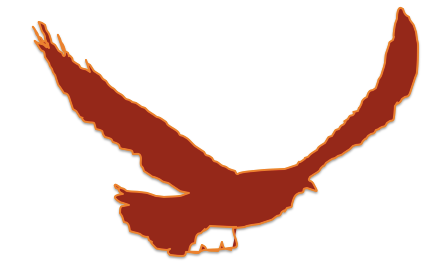 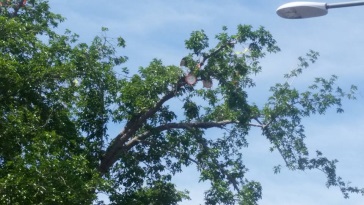 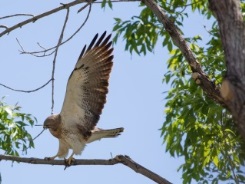 We the undersigned demand an end to Facilities and Services practice of cutting healthy tree branches & nests on the NMSU campus. Since 2007 the Board of Regents, Executive Administration, students and staff have committed to the practice of sustainability. Destroying healthy tree nests and bird habitat is in direct opposition to this mission, in action and in spirit.  First 	                       Last             ___                         Zip Code               Email                                        Student or Employee? Patricia   ___Lodato_________   ___88001____  plodato@nmsu.edu__    Student   Employ X___________   _______________   _______  ___________________  Student   Employ ___________   _______________   _______  ___________________  Student   Employ ___________   _______________   _______  ___________________  Student   Employ ___________   _______________   _______  ___________________  Student   Employ ___________   _______________   _______  ___________________  Student   Employ ___________   _______________   _______  ___________________  Student   Employ ___________   _______________   _______  ___________________  Student   Employ ___________   _______________   _______  ___________________  Student   Employ ___________   _______________   _______  ___________________  Student   Employ 